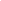 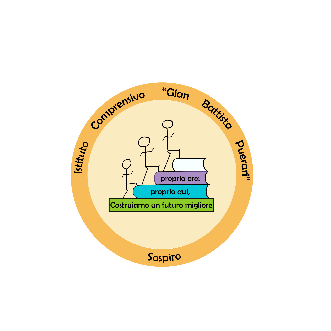 Curricolo di INGLESEClasse 1° Anno Scolastico 2021/2022AREA LINGUISTICACOMPETENZEOBIETTIVI DI APPRENDIMENTOCONTENUTIComprendere oralmente e per iscritto i punti essenziali di testi in lingua standard su argomenti familiari Descrivere oralmente situazioni, racconta avvenimenti ed esperienze personaliComunicare in modo comprensibile in scambi di informazioni semplici e di routineLeggere semplici testiScrivere messaggi rivolti a coetanei e familiariUsare la lingua per apprendere semplici argomenti anche di ambiti disciplinari diversi Individuare elementi culturali veicolati dalla lingua materna o di scolarizzazione e li confronta con quelli veicolati dalla lingua stranieraComprensione orale: comprendere i punti essenziali di un discorso, a condizione che venga usata una lingua chiara e che si parli di argomenti familiari, inerenti alla scuola, al tempo libero ecc.Produzione e interazione orale: descrivere o presentare persone, condizioni di vita o di situazioni quotidiane; indicare che cosa piace o non piace; esprimere un’opinione e motivarla con espressioni e frasi connesse in modo semplice. Interagire con uno o più interlocutori: comprendere i punti chiave di una conversazione ed esporre le proprie idee in modo chiaro e comprensibile. Studio e compiti: gestire conversazioni di routine, facendo domande e scambiando idee e informazioni in situazioni quotidiane prevedibiliComprensione scritta: leggere e individuare informazioni esplicite in brevi testi di uso quotidiano o in lettere personali. Leggere globalmente testi relativamente lunghi per trovare informazioni specifiche relative ai propri interessi e contenuti di studio di altre discipline. Produzione scritta:produrre risposte a questionari e formulare domande su testi.Raccontare per iscritto esperienze, esprimendo sensazioni o opinioni con frasi sempliciRiflessione sulla lingua  Conoscenza della cultura e della civiltàStrutturePronomi personali soggetto Forma aff.neg. interr. del verbo be Aggettivi possessivi Articoli the, a / an Il genitive sassone. Il plurale, Have in tutte le sue forme. Le parole interrogative. Agg. e pronomi dimostrativi. There is/are in tutte le sue forme. Preposizioni di luogo, some, anyPresent Simple forma affermativaPresent Simple variazioni ortografichePreposizioni di tempoAvverbi di frequenzaPresent simple (forma Interrogativa, negativa, risposte brevi)Parole interrogative con il Present SimpleIl verbo can Present Continuous (forma affermativa, Interrogativa, negativa, risposte brevi)Parole interrogative con il Present ContinuousImperativoPronomi personali complementoFunzioni comunicativeParlare della provenienza Salutare qualcuno Parlare della famigliaDare informazioni personali.Dire e descrivere ciò che si possiedeParlare della casaParlare della propria giornataDescrivere la propria routineParlare delle preferenze nella vita scolastica, delle attività sportiveParlare di abiti e accessoriInteragire con i commessi in un negozio di abbigliamentoLessicoL’alfabetoOggetti scolastici e colori Espressioni usate in classe Arredamento della classe I numeri da 1 a 100 Gli orari I giorni della settimana, i mesi e le stagioni I numeri ordinali e le date Gli animali domestici La famigliaOggetti di uso personaleRoutine quotidianaAttività del tempo liberoLe materie scolasticheLe abilitàVestiti e accessoriCultura e civiltàI paesi che formano il Regno Unito Raccolta di fondi di beneficenza nelle scuoleIl form teacher nelle scuole britanniche La nazionalità nelle scuole britanniche Le scuole nei quattro paesi che formano il Regno Unito Orario dei pasti nel Regno UnitoL’armadietto personale nella scuolaLe case britannicheLa vita scolastica nel Regno unito La mensaIl fine settimana dei ragazzi nel Regno UnitoLe lingue straniere nelle scuole britannicheAttività extrascolastiche nel Regno UnitoLe biblioteche scolastiche nel Regno UnitoLa sterlina ingleseEssere consapevole del proprio modo di apprendereOrganizzare il proprio apprendimento con il metodo e le strategie appreseUtilizzo di vari schemi grafici per imparare vocaboli nuoviUtilizzo di mappe (con colori che diversificano sogg+verbo) per i principali argomenti grammaticaliIndividuazione delle Key words utili alla comprensione di un testoSkimming and Scanning per facilitare la comprensioneCollaborare fattivamente con i compagni nella realizzazione di semplici attività Affrontare situazioni nuove attingendo al suo repertorio linguisticoObiettivo trasversale